Mae Boerboel Puppy Questionnaire 
Danielle Radey
702.704.4313
www.maeboerboel.com
maeboerboel@gmail.com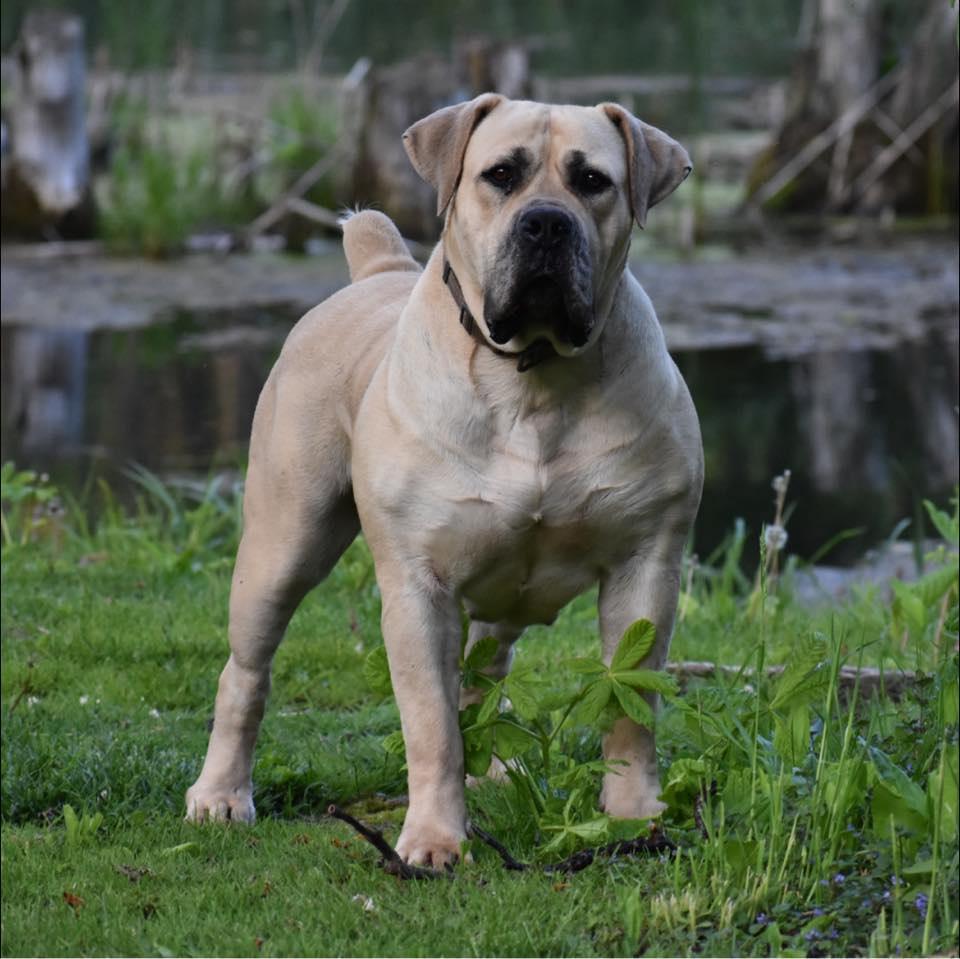 Thank you for inquiring about our puppies!  
We take great pride in our puppies, so we would like to understand your daily lifestyle to ensure we select your perfect new family member. 
Our Goal here at Mae Boerboel is to produce a Functional, Robust and Faithful companion for you and your family!Name and age of all household members:PHONE #:
E-MAIL: 
Address:IF YOU HAVE CHILDREN, HOW ARE THEY WITH DOGS?:WHO WILL BE RESPONSIBLE FOR THE CARE OF THE DOG?: WHAT IS YOUR JOB TITLE ~ HOW MANY HOURS DO YOU WORK A DAY?:IS ANYONE ALLERGIC TO DOGS?:DO YOU UNDERSTAND BOERBOELS SHED AND DROOL?:DO YOU OWN OR RENT YOUR HOME? IS YOUR YARD FENCED? PLEASE DESCRIBE THE FLOORING THROUGHOUT YOUR HOME (CARPET, Laminate, Tile):PLEASE DESCRIBE YOUR YARD (POOL, GRASS, ROCKS): DO YOU OWN ANY OTHER PETS (Breeds ~ Are they altered?)DO YOU HAVE PREVIOUS EXPERIENCE WITH A LARGER DOMINANT BREED? HOW WOULD YOU DESCRIBE YOUR LIFESTYLE? WHAT WOULD BE THE REASON (IF ANY) YOU’D GIVE UP ANY DOG?:WILL THIS PUPPY/DOG LIVE INSIDE OR OUTSIDE?:  WHAT MAKES YOU THINK A BOERBOEL IS RIGHT FOR YOU/YOUR FAMILY?: WILL YOU BE TAKING SAID PUPPY TO TRAINING CLASSES?:DESCRIBE THE TYPE OF TRAINING YOU WILL USE?: HOW DO YOU PLAN TO SOCIALIZE & EXERCISE THE PUPPY?:WILL YOU CRATE TRAIN YOUR PUPPY?ARE YOU LOOKING FOR A PET/COMPANION OR BREEDING RIGHTS?ARE YOU LOOKING FOR A MALE OR FEMALE?:OUR PUPPIES ARE NOT CHOSEN BY COLORS, MASKS OR SIZE 
(ARE YOU OKAY WITH THAT):WHAT DO YOU WANT TO DO WITH YOUR DOG? 
(EXAMPLES: AGILITY, SHOW, PROTECTION, OBEDIENCE, THERAPY): Please let me know anything else you would like me to know about your family.
Your puppy will come with a shot record, dewormed, microchipped, a health certificate and registered with SABBS or AKC.  We take great pride in each and every single puppy that is born here, with that said we want to be a part of the development throughout your puppies life.  We want to inform you on the proper feeding, supplements and exercise your puppy will need during these important stages.  All of our dogs are fully health tested and our puppies come with our lifetime support!
Please feel free to ask any questions that you may have regarding our Boerboels.
We look forward to speaking with you further! 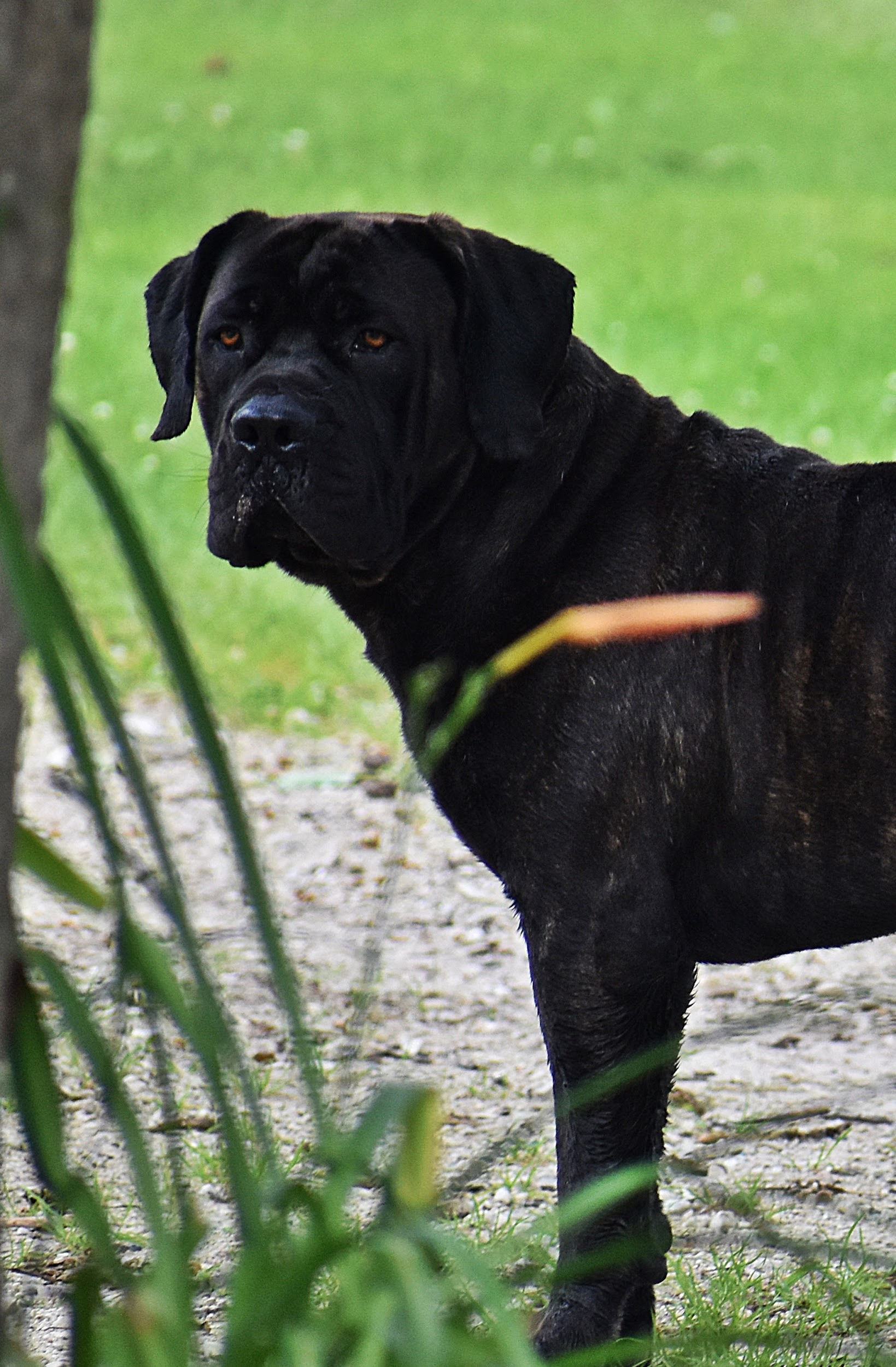 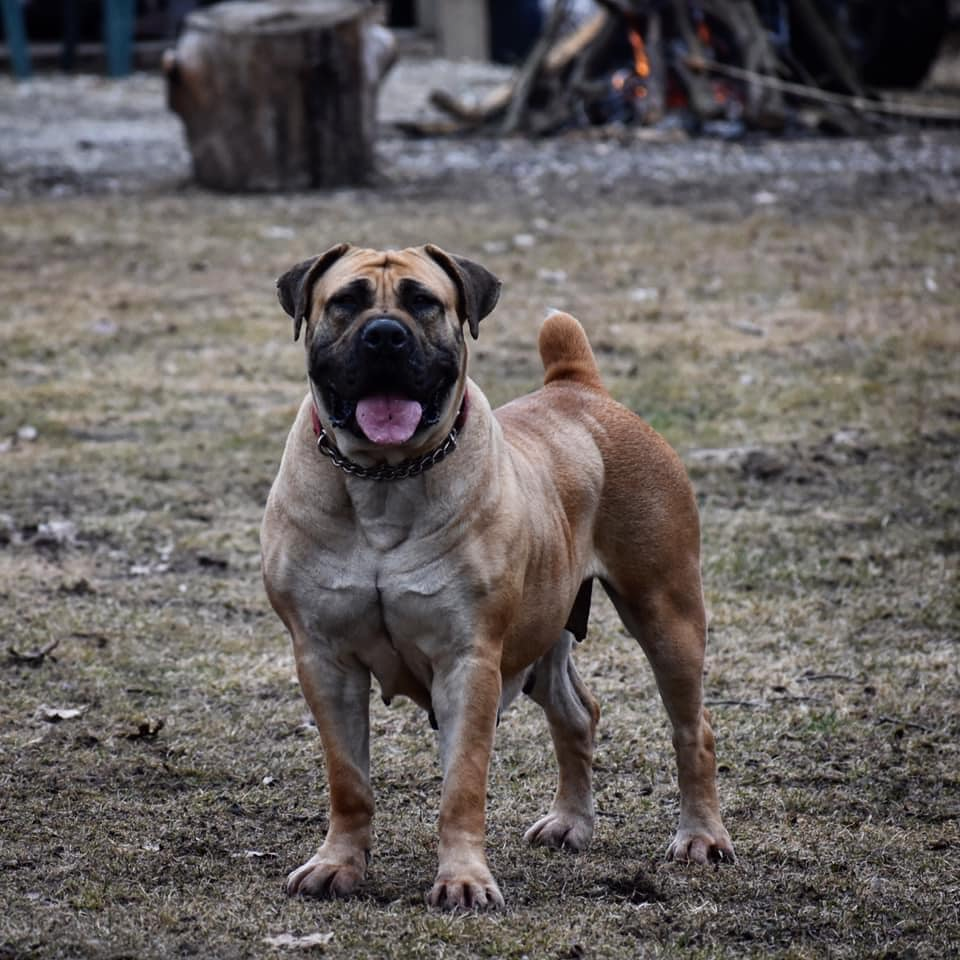 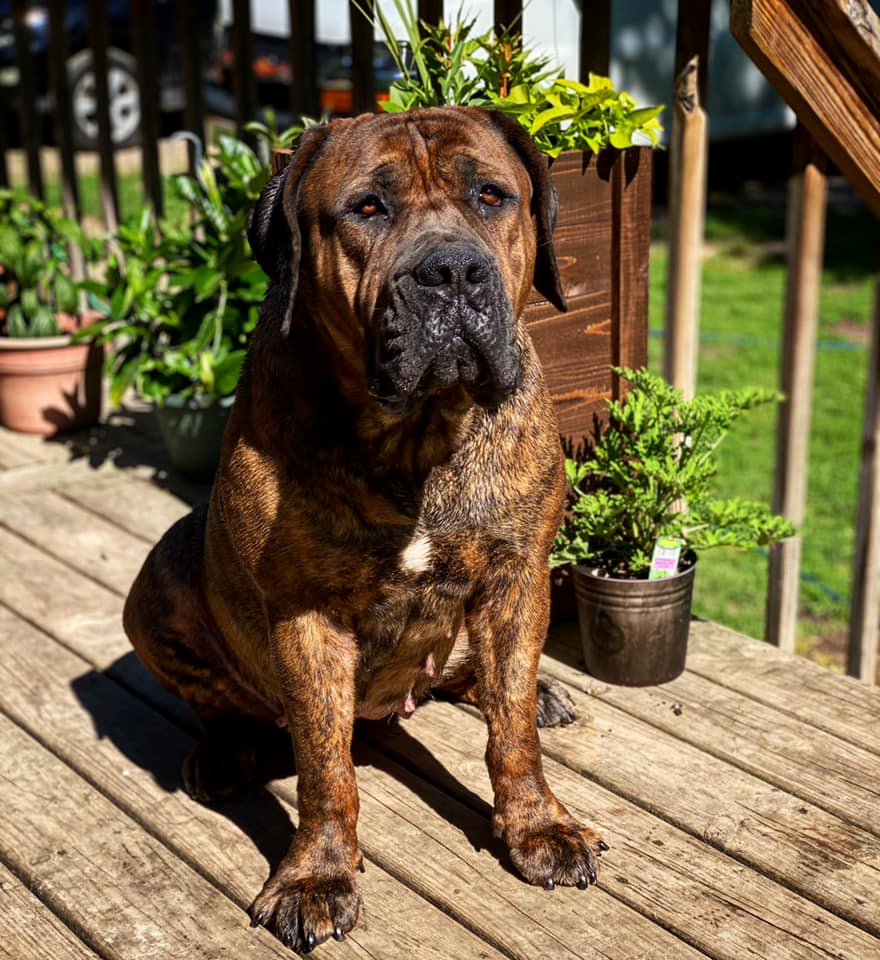 